Les explicamos como buscamos el video en internet. Vemos el siguiente video http://www.youtube.com/watch?v=LIijRMRTTTM&feature=related. Luego les hacemos escribir sobre lo que vieron, esto podría ser una guía:La era del hielo 4 y un poco de geografía.Hoy entramos a You Tube a ver el tráiler de la película la era del hielo 4. En él vimos cómo una ardillita llamada Scrat intentaba clavar su avellana en la tierra. En uno de sus intentos, la tierra empezó a rajarse y Scrat descendió por los distintos niveles de le tierra hasta llegar al núcleo. La tierra tiene distas capas de profundidad. La temperatura va aumentando a medida que vamos bajando. Las capas principales de la tierra son la corteza, el manto, el núcleo externo y el núcleo interno. En el tráiler, cuando Scrat llega al núcleo, corre sobre una piedra y esto hace que la tierra se raje toda. En el video se muestra  que en el planeta había una única extensión de tierra (llamada Pangea) y que  Scrat fue quién  provocó la división en los continentes actuales, Oceanía, América, Asia, Europa y África.  En la realidad, eso sucedió en miles y miles de años con los movimientos de las placas tectónicas.Ahora insertaremos imágenes de las distintas cosas mencionadas en el párrafo anterior.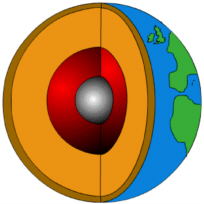 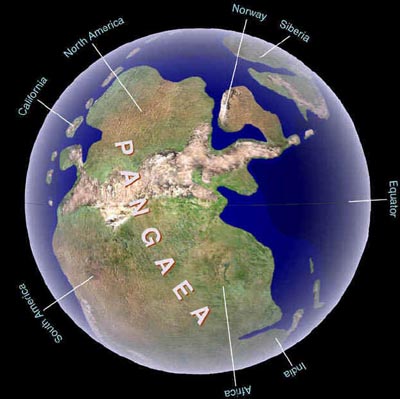 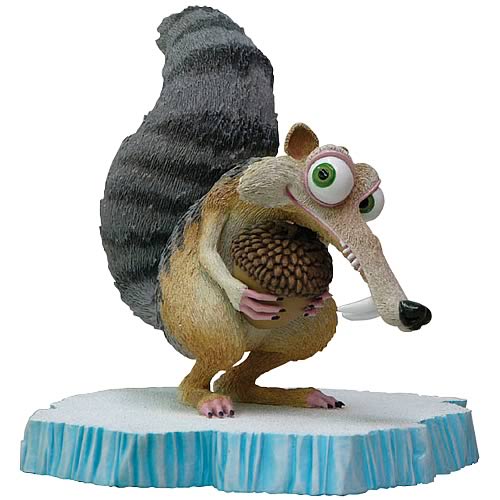 